Zastrzega się prawo do zmian w jadłospisieZUPY I NAPOJE DOSŁADZANE SĄ MIODEM PSZCZELIM! (5g)POTRAWY SMAŻONE PRZYGOTOWYWANE SĄ NA OLEJU RZEPAKOWYM I OLIWIE Z OLIWEK.Informacja o alergenach lub substancjach powodujących reakcje nietolerancji występujących w gotowych potrawach przekazana jest w oparciu o rozporządzenie Parlamentu Europejskiego i Rady (UE) Nr 1169/2019 z dnia25.10.2011 w sprawie przekazywania konsumentom informacji na temat żywności (w jadłospisie zaznaczono pogrubioną czcionką)1.GLUTEN – ziarna zbóż: pszenica, żyto, jęczmień, 		    8.ORZECHY – migdały, laskowe, włoskie, orzechy          	            owies, orkisz					                           nerkowca, pistacje         2.SKORUPIAKI i produkty pochodne				    9.SELER i produkty pochodne3.JAJA i produkty pochodne				                  10.GORCZYCA i produkty pochodne4.RYBY i produkty pochodne                                                                11.NASIONA SEZAMU i produkty pochodne5.ORZESZKI ZIEMNE (arachidowe) i produkty pochodne               12.DWUTLENEK SIARKI6.SOJA i produkty pochodne                                                                 13.ŁUBIN i produkty pochodne7.MLEKO  i produkty pochodne                                                           14.MIĘCZAKI i produkty pochodne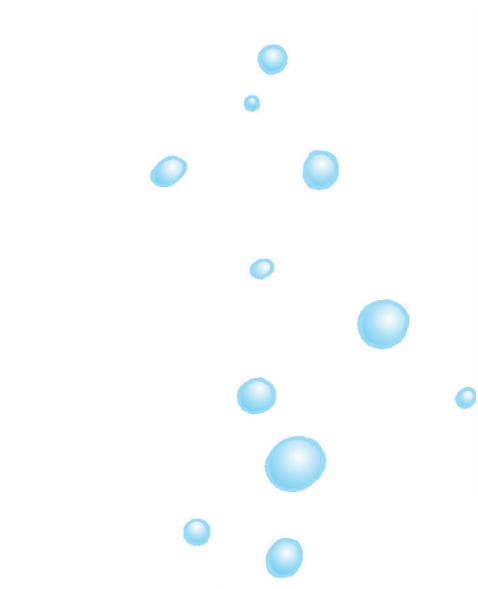 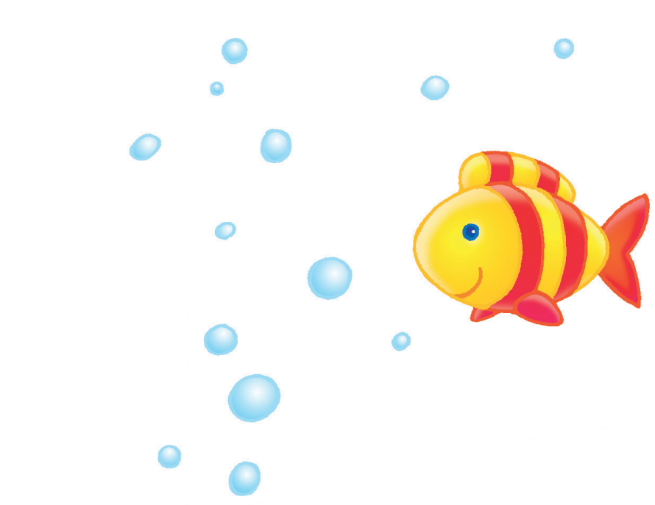 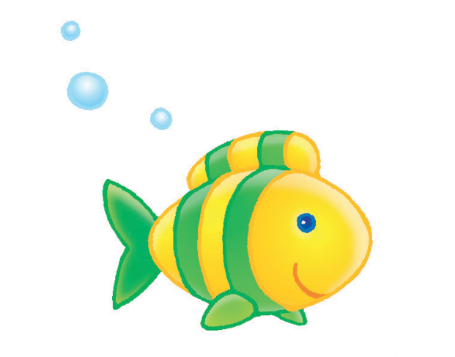 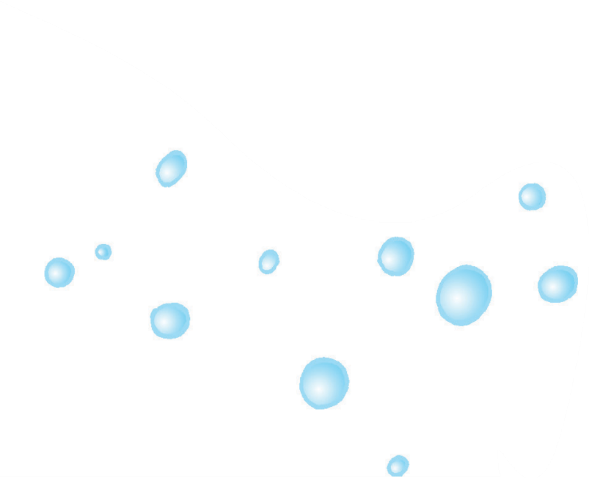 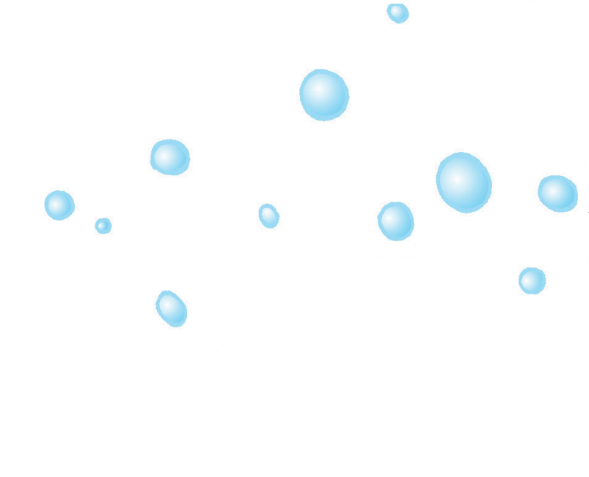 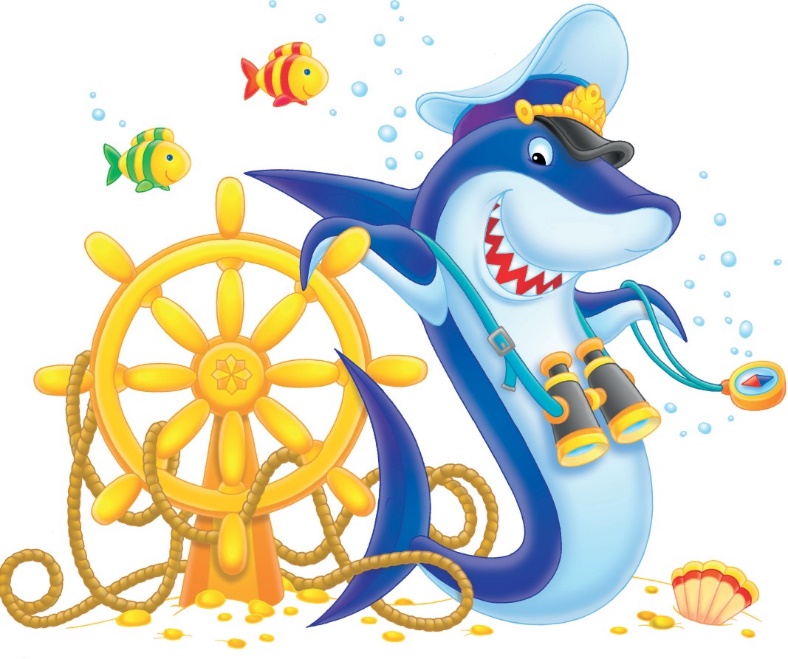 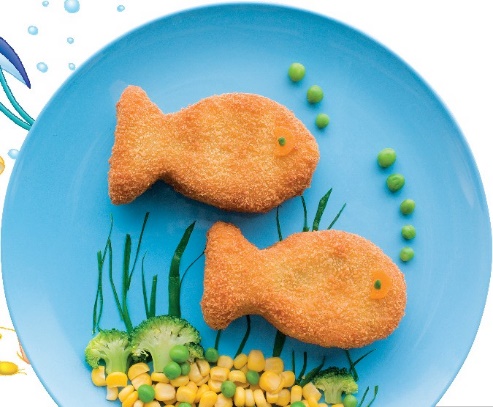 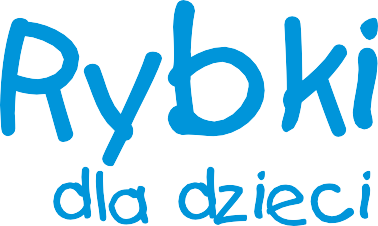 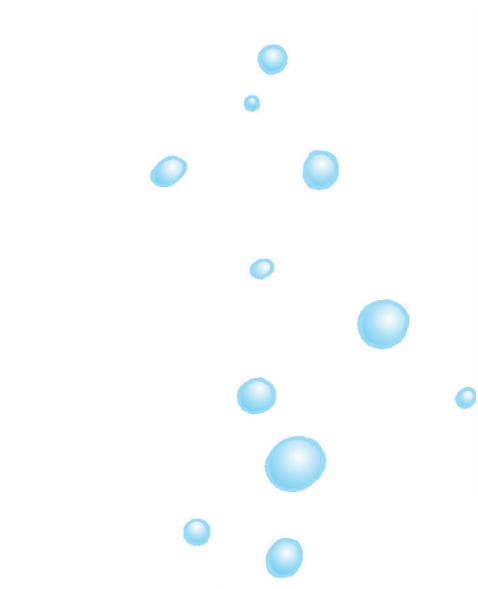 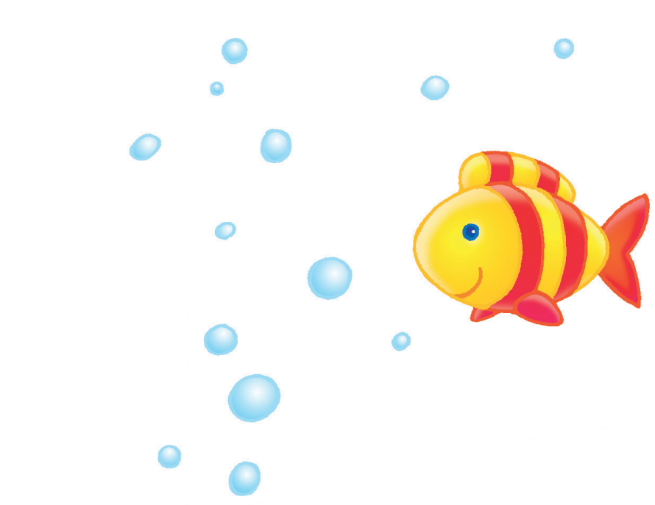 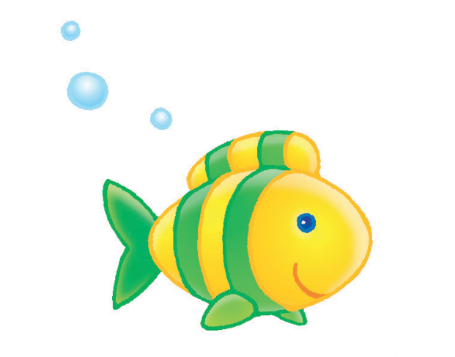 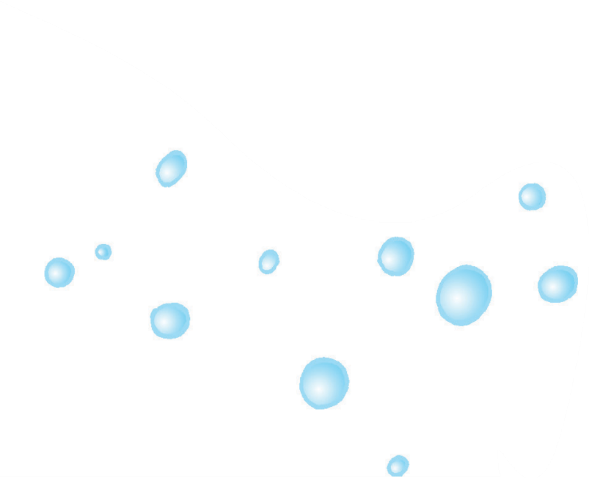 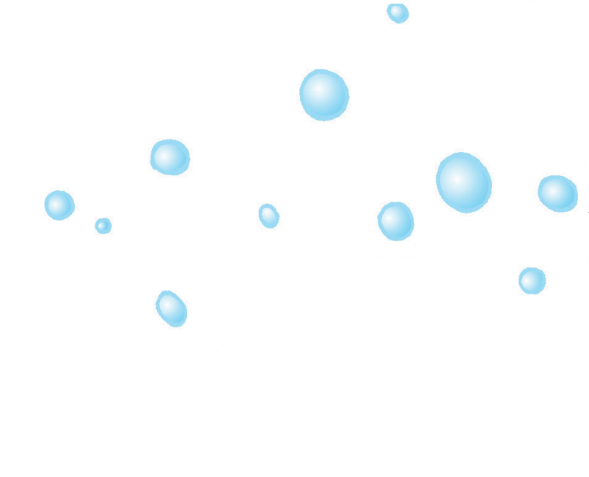 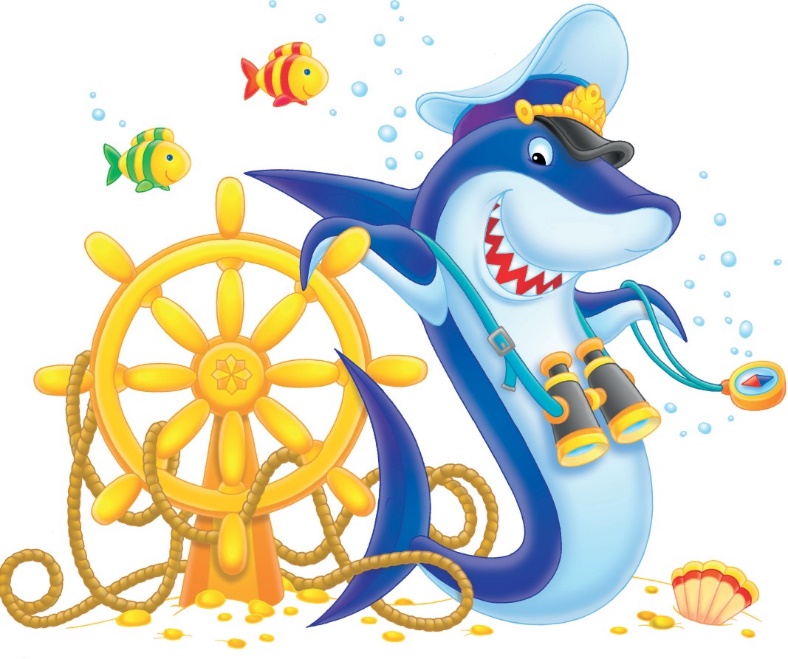 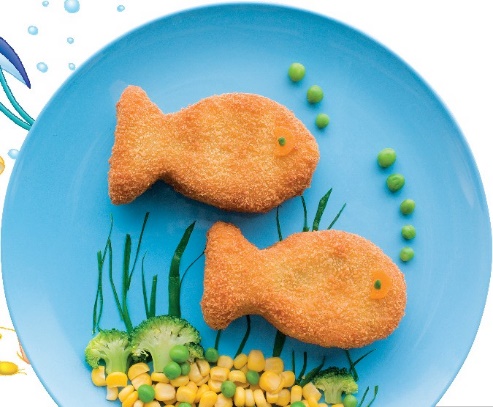 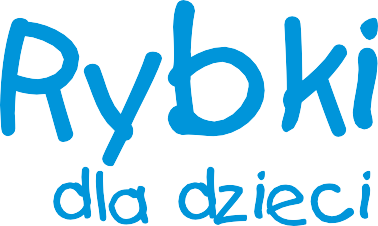 DZIEŃŚNIADANIE 830OBIAD 1200PODWIECZOREK 1430Poniedzia-łek21.11.2022Płatki kukurydziane(gluten) z mlekiem(200ml), chleb pszenno-żytni(30g) z masłem(z mleka)(5g), polędwica rydzyńska(15g), papryka czerwona(5g), ogórek zielony(5g)herbata owocowa(150ml)Zupa ogórkowa z ryżem (marchew, seler, por, pietruszka, zioła, ogórek kiszony)(200ml), racuchy drożdżowe smażone(pszenica, jajko, mleko)(100g) z sosem z czarnej porzeczki(dżem, mleko)(20g), kompot wieloowocowy (śliwka, truskawka, jabłko)(150ml), bananChleb pszenno-żytni(30g) z masłem(z mleka)(5g), kiełbaska leszczyńska grzana(30g), ketchup, herbata owoce leśne(150ml)Wtorek22.11.2022Kawa inka(jęczmień, żyto) z mlekiem  (150ml), bułka pszenna(30g) z masłem(z mleka)(5g), pasta jajeczna(gorczyca, mleko)(20g), pomidor(10g) herbata czarna z cytryną(150ml)słonecznikZupa jarzynowa (marchew, seler, por, pietruszka, groszek zielony)(200ml),ziemniaki(100g), pulpety gotowane(jajko, szynka b/k wieprzowa)(50g),  mizeria(mleko)(20g), woda(150ml)Naleśniki z jabłkami(gluten, jajko, mleko) (smażone)(100g),herbata miętowa(150ml)Środa23.11.2022Zupa mleczna z makaronem(pszenica, jajko)(200ml), chleb pszenno-żytni(30g) z masłem (z mleka)(5g), schab pieczony z przyprawami(10g), górek zielony(5g),  rzodkiewka(5g), herbata owoce leśne(150ml)Zupa grochowa (marchew, seler, por, pietruszka, zioła, groch)(200ml),  pierogi z serem(pszenica, mleko)(100g),  i jogurtem naturalnym, marchewka(20g), kompot z czarnej porzeczki)(150ml), pomarańczaMuffinki (pszenica, jajko, mleko)(40g), herbata owocowa(150ml), brzoskwiniaCzwartek24.11.2022Kakao na mleku (150ml), bułka pszenna(30g) z masłem(z mleka)(5g), ser żółty (z mleka)(10g), pomidor(10g),  jajko gotowane(5g),herbata czarna z cytryną(150ml), migdałyZupa krem z marchewki (marchew, seler, por, pietruszka, zioła,)(200ml),kolorowy kociołek (filet drobiowy duszony, włoszczyzna, cukinia, fasola czerwona)(50g) z ryżem(40g), woda(150ml)Rogal(pszenica, jajko, mleko) (40g) z masłem (mleko)(5g) i dżemem brzoskwiniowym(5g), herbata czarna  z cytryną(150ml)Piątek25.11.2022Płatki ryżowe z mlekiem (200ml), chleb pszenno-żytni(30g) z masłem(z mleka)(5g), pasta mięsna(kiełbasa śląska, jajko, gorczyca)(15g), pomidor(10g), sałata,  herbata malinowa(150ml)Barszcz ukraiński (marchew, seler, por, pietruszka, zioła, fasola, buraki)(200ml), ziemniaki(100g), paluszki rybne pieczone(40g), surówka z kapusty kiszonej(20g), kompot z czerwonej porzeczki(150ml),winogronoZapiekanka (bułka pszenna)(40g) z masłem(mleko)(5g), serem żółtym (mleko)(10g) i ketchupem, herbata czarna z cytryną(150ml)